UPAYA MENINGKATKAN KEPERCAYAAN DIRI MELALUI LAYANAN INFORMASI DENGAN MODELLING THE WAY PADA SISWA KELAS VIII MTS YASPI LABUHAN DELI MEDANTAHUN PEMBELAJARAN 2016-2017SKRIPSIOLEH :NURWALIDAH NASUTIONNPM : 131484069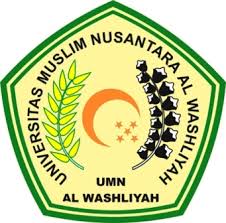 FAKULTAS KEGURUAN DAN ILMU PENDIDIKANUNIVERSITAS MUSLIM NUSANTARA AL-WASHLIYAHMEDAN 2017UPAYA MENINGKATKAN KEPERCAYAAN DIRI MELALUI LAYANAN INFORMASI DENGAN MODELLING THE WAY PADA SISWA KELAS VIII MTS YASPI LABUHAN DELI MEDANTAHUN PEMBELAJARAN 2016-2017Skripsi Ini Diajukan Untuk Melengkapi Tugas-Tugas Dan Memenuhi Syarat-Syarat Untuk Memperoleh Gelar Sarjana Pendidikan Pada Jurusan Pendidikan Ilmu Pengetahuan Bimbingan KonselingOLEH :NURWALIDAH NASUTIONNPM : 131484069FAKULTAS KEGURUAN DAN ILMU PENDIDIKANUNIVERSITAS MUSLIM NUSANTARA AL-WASHLIYAHMEDAN 2017FAKULTAS KEGURUAN DAN ILMU PENDIDIKAN UNIVERSITAS MUSLIM NUSANTARA AL WASHLIYAHTANDA PERSETUJUANNama			: NURWALIDAH NASUTIONNPM	: 131484069Jurusan/Prodi	: IP/Bimbingan KonselingJenjang Pendidikan   	: Strata Satu (S-1)Judul Skripsi          	:.Upaya Meningkatkan Kepercayaan Diri Melalui Layanan Informasi Dengan Modelling The Way pda Siswa Mts Yaspi Labuhan Deli Tahun Pembelajaran.2016/201          Pembimbing I						 Pembimbing IIProf. Dr.Drs.H. Abdul Murad, M.Pd		      Dra. Hj. Nur Asyah, M.Pd	Diuji Pada Tanggal	:	Judisium		:                  Ketua						        SekretarisH. Hardi Mulyono, SE, MAP 	         Drs. Mhd. Ayyub Lubis, M.Pd, Ph.D